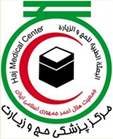 نام :                                               نام خانوادگی:                                        نام پدر:                                    کد ملی :شماره شناسنامه:           محل تولد :                تاریخ تولد : روز              ماه             سال             شماره گذرنامه :وضعیت تاهل:       مجرد        متاهل          مذهب:       شیعه      تسن          واحد معرفی کننده :                              وضعیت استخدامی :آخرین مدرک تحصیلی :                                            رشته :                                                 سمت فعلی:              پست سازمانی طبق آخرین حکم کارگزینی:                                     تخصص :                            شماره نظام پزشکی / پرستارینشانی محل کار :   استان :                  شهرستان :                        خیابان :                                  کوچه:                            پلاک:ارگان محل کار :                        واحد محل کار :                       تلفن محل کار :                                                   کد شهرستان:نشانی منزل:   استان :                  شهرستان :                             خیابان :                                  کوچه:                            پلاک:تلفن منزل :                             کد شهرستان:                         تلفن همراه :                             تلفن ضروری (ترجیحا تلفن همسر):سابقه تشرف به عتبات عالیات با مرکز پزشکی: سالهای تشرف :                  سابقه تشرف به عمره با مرکز پزشکی:سالهای تشرفمیزان تسلط بر :    مکالمه عربی ضعیف         متوسط           عالی                    مکالمه زبان انگلیسی  ضعیف        متوسط            عالی           میزات تسلط بر امور رایانه  ضعیف        متوسط           عالی      سابقه حضور در جبهه : ندارم              دارم            به مدت ..............                 سابقه فعالیت در جمعیت هلال احمر به مدت ....................... سالدر صورتی که جانباز ، آزاده و یا از اعضای درجه یک خانواده شهدا و مفقودین می باشد بیان فرمایید .در حال حاضر در رسته درمانی / تخصصی مرتبط فعالیت  دارم  : دارم             ندارم              مشاغل و مسئولیت هایی که عهده دار بوده اید و سایرتجربیات اجرایی خود را بصورت خلاصه  مرقوم فرمایید .1:2:3: نام و نام خانوادگی همسر :                           شغل همسر :                                      تعداد فرزندان :                     اینجانب .............................  ضمن قبول اینکه تکمیل و ارسال این فرم هیچ گونه حقی دایر بر انتخابم توسط مرکز پزشکی حج و زیارت ایجاد نخواهد نمود و با آگاهی از مدت ماموریت ، صحت کلی پاسخ های داده شده را در این فرم را تایید می نمایم.نام و نام خانوادگی و امضای داوطلب :                             تاریخ :                       مهر نظام پزشکی/ پرستاری